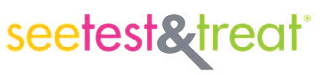 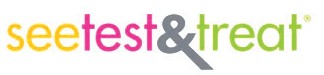 <Day>, <Date>  |  <Time>Screening Results	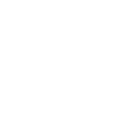 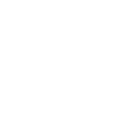 Mammogram        	 Breast Exam         	 PapHPV	 	<Day>, <Date>  |  <Time>Screening Results	Mammogram        	 Breast Exam         	 PapHPV	 	Patient Name:  	 Date of Birth:  	  Medical Record Number:  	 Patient Name:  	 Date of Birth:  	  Medical Record Number:  	 <Day>, <Date>  |  <Time>Screening Results	Mammogram        	 Breast Exam         	 PapHPV	 	<Day>, <Date>  |  <Time>Screening Results	Mammogram        	 Breast Exam         	 PapHPV	 	Patient Name:  	 Date of Birth:  	  Medical Record Number:  	 Patient Name:  	 Date of Birth:  	  Medical Record Number:  	 